FACULTY FEEDBACK, APRIL 2021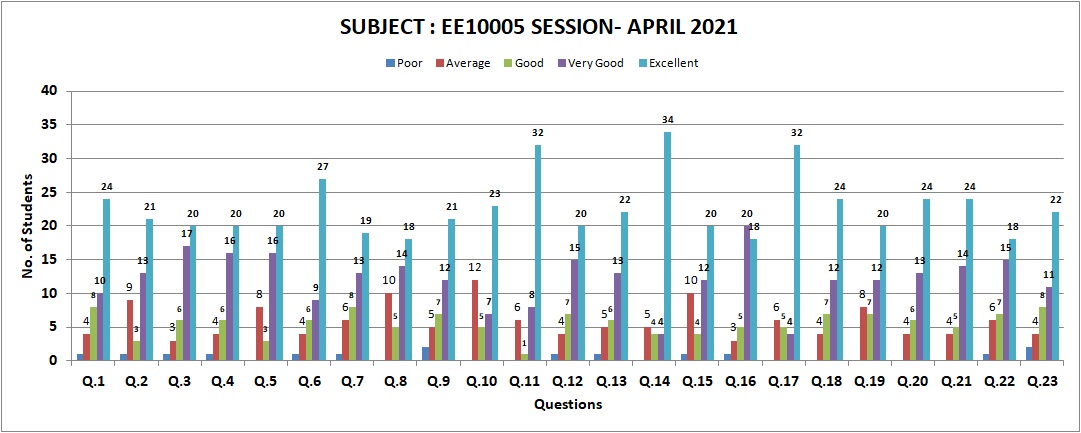 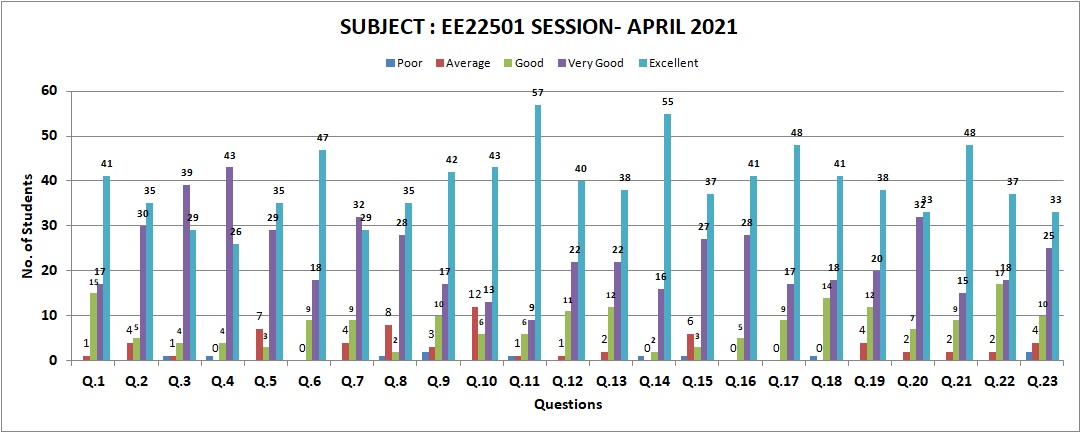 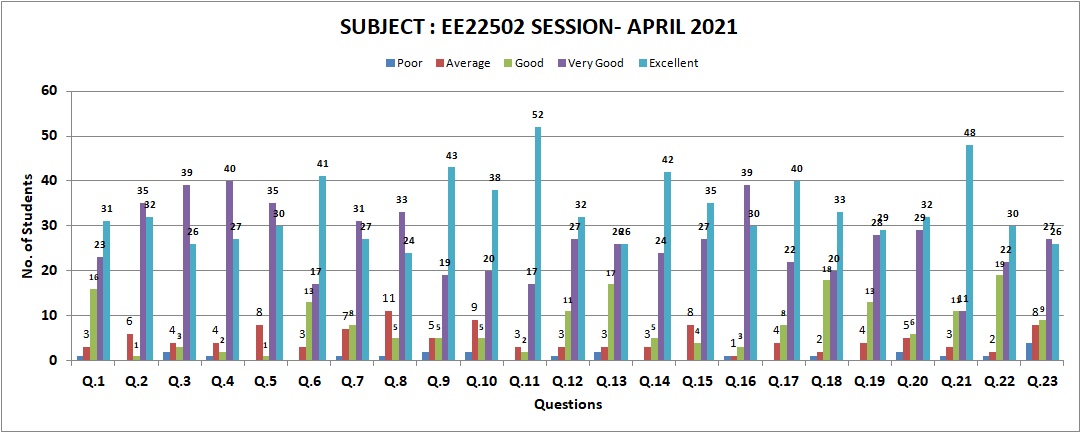 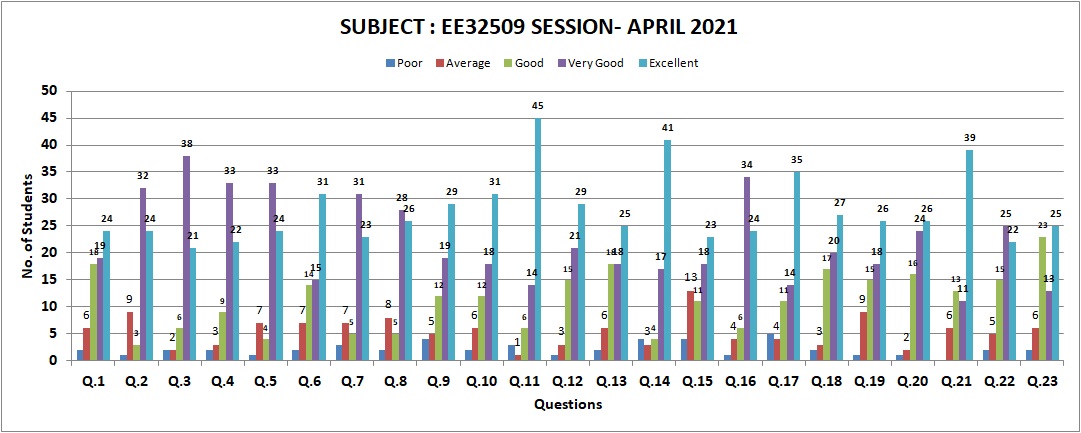 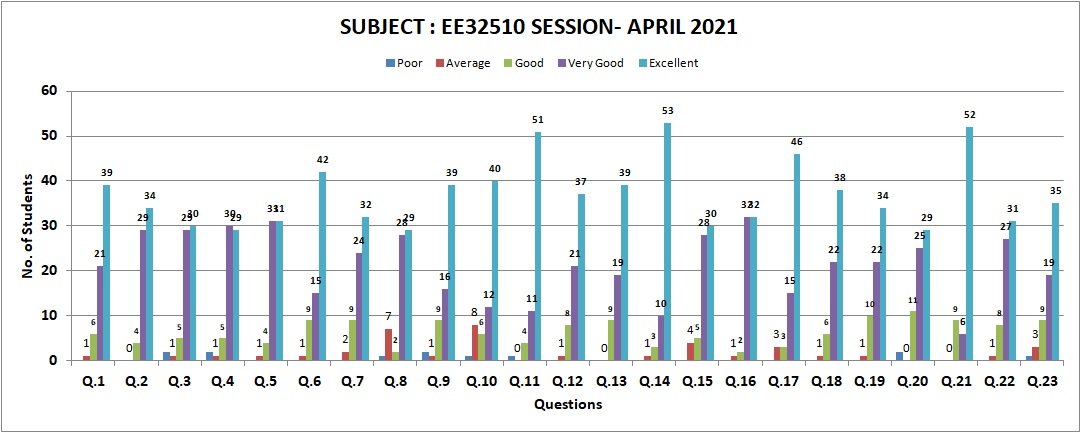 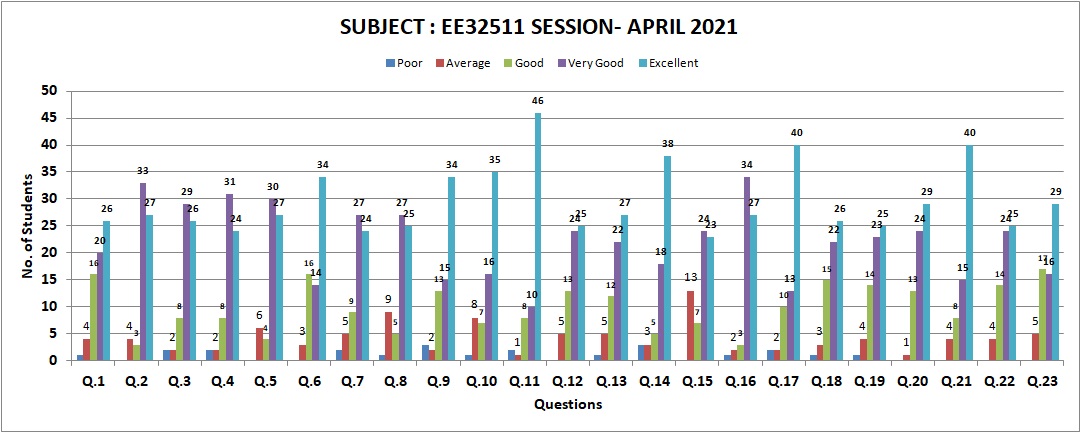 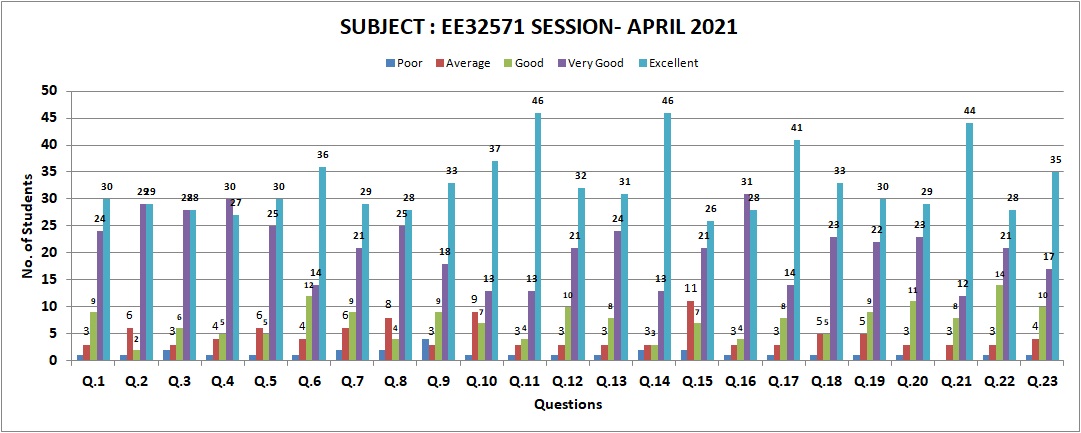 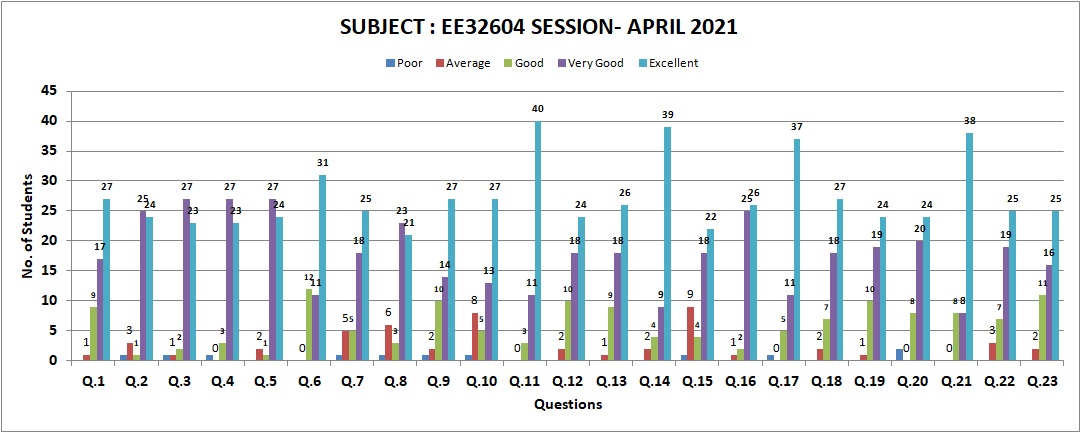 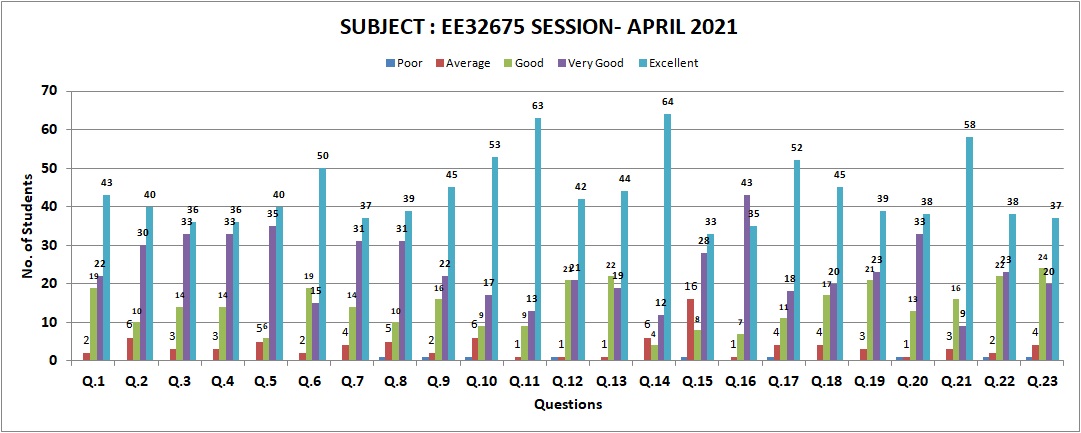 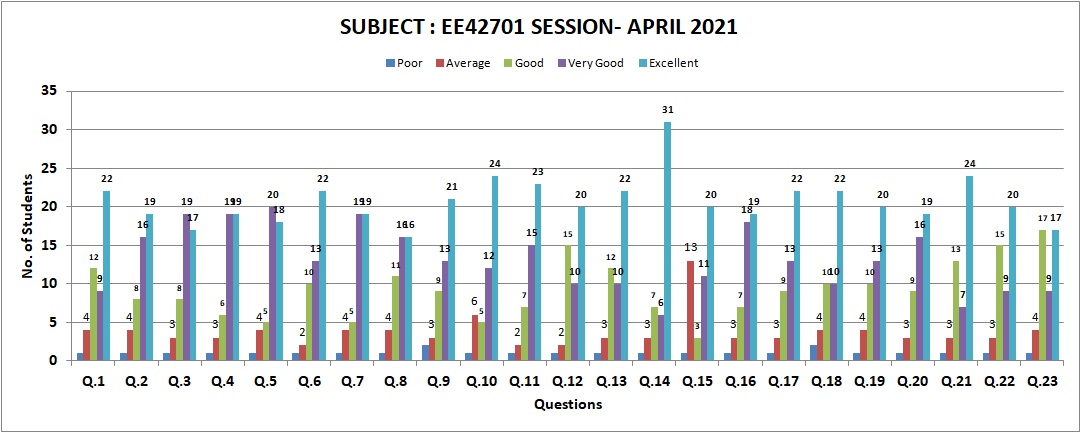 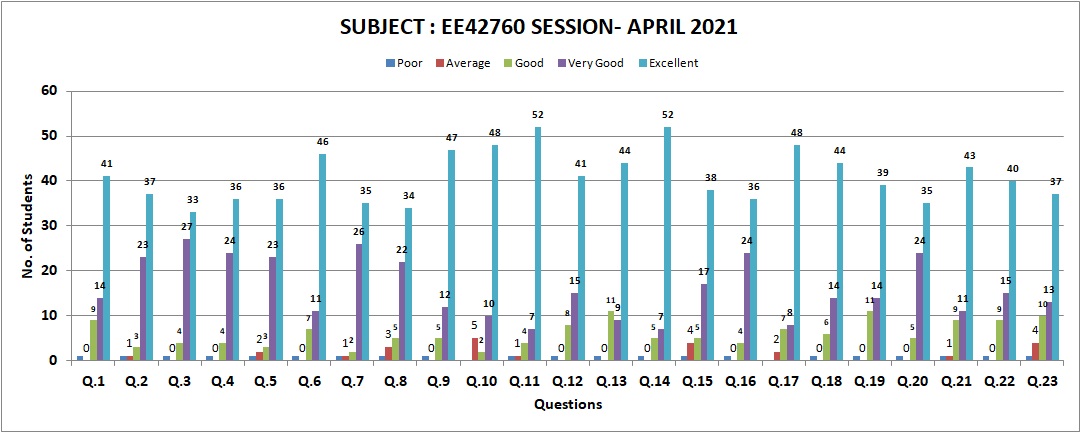 